WE BELIEVE IN GOD THE FATHERWe believe in God the Father,maker of the universe,and in Christ His Son our Saviour,come to us by virgin birth.We believe He died to save us,bore our sins, was crucified;then from death He rose victorious,ascended to the Father’s side.Jesus, Lord of all, Lord of all,Jesus, Lord of all, Lord of all,Jesus, Lord of all, Lord of all,Jesus, Lord of all, Lord of all,name above all names,name above all names.We believe He sends His Spiriton His Church with gifts of power;God, His word of truth affirming,Sends us to the nations now.He will come again in glory,judge the living and the dead:every knee shall bow before Him,then must every tongue confess.Jesus, Lord of all ………. (CCLI No. 190689)Interim Moderator:			Rev. Gordon Martin	01463 871223Elders:				Ken MacDonald		07895 678496				Colin MacDonald		01599 522719				Finlay MacDonald		07445 646444Assessor Elders:			Murdo MacLeod							Willie FraserFinance Committee:		Donnie Lamont				Ronnie Lamont	Safeguarding Co-ordinators:		Barbara MacDonald	01599 522719				Moira Lane		01599 522709I seek you with all my heart; do not let me stray from your commands.  I have hidden your word in my heart that I might not sin against you.  Psalm 119:10-11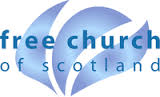  CHURCHGLENELG  INVERINATEWEEKLY BULLETINSunday 21st April 2024Services at  in Inverinate Hall      and in Glenelg Church of ScotlandWe warmly welcome you to this service of worship and would love you to join us for tea, coffee and refreshments Lord, I have heard of your fame; I stand in awe of your deeds, Lord: Repeat them in our day, in our time make them known; in wrath remember mercy. Habakkuk 3:2 NOTICESToday’s Services: Ken MacDonald will lead us in worship for today’s 12.00 noon service in Inverinate and we trust that he has returned refreshed from his recent holiday. The Bible reading is from John chapter, 20 verses 19 to 31 for a sermon entitled How to believe in Jesus. For the evening service in Glenelg we will be starting a new nine part series on the Book of Ezekiel. Rev Ian Hamilton from Smithton Free Church will be preaching from Ezekiel chapter 1, verses 1 to 28 in a sermon entitled Behold your God, bow down and worship. The evening service will be followed as usual by our weekly Prayer Meeting. If you would like a prayer said on your behalf please speak to Ken or Colin.Sunday School: Our Sunday School is returning this week and the children will leave us during the mid-day service. There will also be a creche for the very little ones. Praise:Sing Psalms 19:1-8 (page 22) – The heavn’s above declare the glory of our GodSing Psalms 80a:1-7 (page 106) – Hear, O Israel’s Shepherd, hear usScottish Psalter 96:1-9 (page 358) – O sing a new song to the LordHymn (see back page) – We believe in God the FatherNext Sunday 28th April 2024: Ken MacDonald will lead us in worship at our 12.00 noon service in Inverinate and we will continue with the second part on our online series on Ezekiel in Glenelg. Online Studies: Our Ladies Study Group are continuing their Two-Year Bible Read Through study. Our Men’s Study Group are continuing with their Bible Read Through and the book of 2 Chronicles. If you are interested in joining either group please speak to Moira, Barbara or Colin.  Bible Studies: Both of our Wednesday evening bible studies are on this week. The Dornie group meet at 7.00pm at Colin and Vivienne MacKenzie’s home and the Glenelg group meet Peter and Moira Lane’s home for a 7.30pm start.  HTC Highland Church History Conference: ‘Outlanders for the Faith’ (Monday 29th/Tuesday 30th April): The upcoming Church History Conference will be a fascinating time with Dr Nick Needham, Dr Alistair Wilson, Professor Donald Meek, Dr Bruce Ritchie, Dr Elizabeth Ritchie, and Dr Alasdair MacLeod. Topics range from the Covenanters to John MacLeod Campbell to Andrew F Walls to James Clerk Maxwell and many more. HTC are excited to be joined by Christian Focus who will be providing a book stall.  All the information, along with how to register, is at the link https://www.htc.uhi.ac.uk/news-and-events/news/outlanders-for-the-faith-church-history-conference-at-htc.html Please note that the Monday Evening lecture by Professor Donald Meek is a free public event. Folk can go to it even if they are not attending the rest of the conference. It will be an outstanding lecture.Christian Values in Education (CVE) in Scotland have a vacancy for a Senior Administrator with Responsibility for Communications. The role is 20 hours / week and is home based. Visit the Free Church of Scotland website for further information. The closing date is 30th April.Holiday Bible Clubs/Youth Activity Weeks: It’s that exciting time of the year again when we are busy starting to make our plans for the Holiday Bible Club (15th to 19th July) for Primary age children) and the Youth Activity Week (16th to 19th July) for P7 and High School Youth. We will keep you informed of up-to-date information and how to book in due course. Please continue to pray for the organisers, volunteers and leaders as they plan this year’s clubs. For your information the dates of the Lochcarron club is 8th to 10th July and Kyleakin 29th to 31st July.COOL Pray for Youth: Please make a note in your diaries of the COOL Prayer for Youth evening in Kyle Lighthouse Centre on Thursday 6th June at 7.30pm. Further information will follow in due course.Bibles for Bairns: If you know a baby who was born in 2023 why not register them with the Scottish Bible Society initiative Bible for Bairns. On their first birthday they will receive a ‘Share a Story Bible’ as a gift for all the family to read together. It has bright colourful illustrations and is written in a way that a pre-school child can easily understand and engage with. For further information and to register a child visit the Scottish Bible Society website. Please ask the parent or carer of the child for permission if you are not registering your own child.Praying For One Another: Please add these to your Prayer diaries:Govan: Please pray for the congregation in Govan, that they would be strengthened during vacancy. Pray for the ministries connected with Govan, particularly Street Connect, that the light of the Gospel would shine into the lives of those who do not yet know Him. Pray that God would provide the right man to take on the Church Plant and that they work in Govan would continue to flourish. MM Cambodia: Khymer New Year falls in April and MM has a school break when she is planning to be home in Scotland. Please pray for the school’s girls as they will spend time in their villages and that they would be faithful in their witness. Since it is a time of holiday many church activities are planned. The six-monthly Leaders Bible School will be held from 17th to 20th April. They will consider together family life as Christian leaders. Please pray for stable, loving Christian families.General Assembly: Pray for the Assembly Clerks as they prepare for the General Assembly next month. Pray as they read through many reports preparing for the Assembly.Livonia Michigan: Please pray for the Livonia congregation in Michigan which is vacant and looking for a full-time pastor. Pray that the small congregation would be encouraged in their fellowship during this time.Pray for those who have gone on to glory and have encouraged us in our faith. Pray we can walk alongside others and spur them on in their faith.